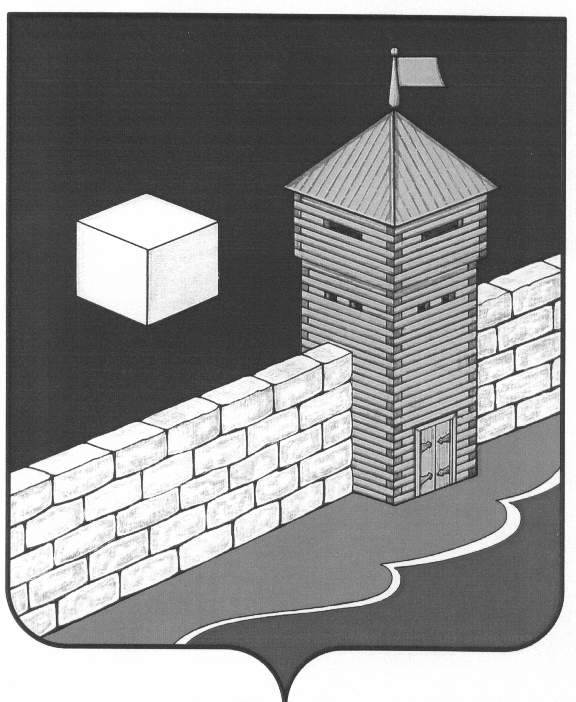 АДМИНИСТРАЦИЯ ЕТКУЛЬСКОГО МУНИЦИПАЛЬНОГО РАЙОНАПОСТАНОВЛЕНИЕ_04.04.2019________ №_229	с.ЕткульО Положении о Почетной  грамотеи благодарности главы Еткульскогомуниципального районаВ целях упорядочения работы по награждению Почетной грамотой и объявлению благодарности  главы Еткульского муниципального района, руководствуясь ст.25 Устава Еткульского муниципального районаадминистрация Еткульского муниципального района ПОСТАНОВЛЯЕТ:Утвердить прилагаемое Положение о Почетной грамоте и благодарности главы Еткульского муниципального района в новой редакции. Постановление  Главы Еткульского муниципального района от 01 октября 2003 года № 473 «Об утверждении положения о Почетной грамоте и благодарности Главы Еткульского района» признать утратившим силу.3. Отделу информационных технологий администрации Еткульского муниципального района (Марфина С.В.) разместить данное постановление на официальном сайте администрации Еткульского муниципального района в сети Интернет.4. Контроль за исполнение настоящего постановления возложить на заместителя главы Еткульского муниципального района Попову Е.В.Глава Еткульскогомуниципального района                                                              Ю.В. Кузьменков                                                                      УТВЕРЖДЕНОпостановлением администрацииЕткульского муниципального района                                                                                от _04.04.2019________ №_229Положениео Почетной грамоте и благодарности главы Еткульского муниципального районаI. Общие положенияПочетная грамота (далее - Почетная грамота) и благодарность главы Еткульского муниципального района (далее - благодарность) являются формой поощрения за существенный вклад в  социально-экономическое развитие района, значительные заслуги перед районом в производственной, общественной деятельности и иных сферах, плодотворный многолетний труд, высокие профессиональные достижения, а также в связи со знаменательными (юбилейными) датами. Знаменательными (юбилейными) датами для коллективов считать 30 лет и далее каждые 10 лет, для граждан  - 50, 55 (для женщин), 60 и далее каждые 10 лет.Почетной грамотой могут быть награждены:коллективы предприятий, учреждений и организаций независимо от форм собственности и ведомственной принадлежности, осуществляющие свою деятельность на территории Еткульского района (далее - коллективы);работники предприятий, учреждений, организаций, органов местного самоуправления при наличии стажа работы в отрасли не менее 10 лет;жители Еткульского района, деятельность которых имеет широкое общественное признание, а  также граждане, внесшие личный вклад в развитие района.Благодарность объявляется работникам предприятий, учреждений, организаций, органов местного самоуправления, жителям Еткульского района за существенные заслуги в хозяйственной, социально-культурной, общественной и благотворительной деятельности.Решение о награждении Почетной грамотой, объявлении благодарности принимается главой района и оформляется распоряжением администрации Еткульского муниципального района.II. Порядок оформления награждения Почетной грамотой и объявления благодарностиХодатайство о награждении Почетной грамотой и объявлении благодарности инициируется: должностными лицами органов местного самоуправления;руководителями предприятий, учреждений, организаций независимо от форм собственности и ведомственной принадлежности или решением коллегиального органа управления;общественными организациями и объединениями, расположенными и действующими на территории Еткульского района.Ходатайство о награждении Почетной грамотой либо объявлении благодарности в отношении работников аппарата администрации Еткульского муниципального района возбуждается заместителями главы района по представлению начальника управления (комитета, отдела).Ходатайство о награждении оформляется в письменной форме на имя главы района.К ходатайству прилагается представление к награждению Почетной грамотой или объявлению благодарности (приложения 1, 2, 3).В представлении к награждению коллектива должны содержаться сведения о предприятии, учреждении, организации, краткое описание его заслуг перед районом.В случае если коллектив представляется к награждению в связи с юбилейной датой со дня основания  предприятия, учреждения, организации, прилагается справка, подтверждающая дату дня ее основания.В представлении к награждению работников предприятия, учреждения, организации, органов местного самоуправления, жителей района указываются: фамилия, имя, отчество, должность, место работы либо род занятий, стаж работы в данном  коллективе, дается краткая характеристика представляемого к награждению лица, содержащая  сведения  о его производственных, иных достижениях, личном вкладе в развитие района, другие данные в соответствии с представлением.  К ходатайству о награждении должно быть приложено личное заявление о согласии на обработку персональных данных, указанных в представлении (приложение  4), копии паспорта (1 страница и страница с пропиской),  СНИЛС, ИНН представленных к награждению.Представление подписывается руководителем предприятия, учреждения, организации, органа местного самоуправления и заверяется печатью. В представлении обязательно указывается фамилия, имя, отчество, телефон исполнителя.Материалы о награждении вместе с ходатайством в приемную администрации района не позднее чем за 20 дней до награждения.Материалы о награждении работников администрации Еткульского муниципального района и муниципальных предприятий, учреждений, организаций согласовываются с заместителем главы района, ведущим (курирующим) соответствующее направление деятельности.Представленные в администрацию Еткульского района материалы по награждению, оформленные с нарушением установленного порядка и сроков представления, не рассматриваются.Представленные в администрацию Еткульского района материалы по награждению предварительно рассматриваются комиссией  по рассмотрению наградных материалов. При вынесении  комиссией положительного заключения, материалы о награждении передаются главе района для принятия окончательного решения. За особые заслуги перед районом награждение Почетной грамотой и объявление благодарности может быть инициировано главой района, заместителями главы района,  без предварительного согласования с руководителями предприятий, учреждений, организаций.Подготовка проектов распоряжений о награждении Почетной грамотой и объявлении благодарности осуществляется отделом организационной и контрольной работы управления организационно-правовой работы.Лицо, награжденное Почетной грамотой, одновременно премируется денежной суммой в размере 2 000,00 рублей.Лицо, которому объявлена благодарность, единовременно премируется денежной суммой в размере 1 000,00  рублей. Коллективы денежной суммой не премируются.Коллективы и лица, награжденные Почетной грамотой, могут представляться к награждению повторно, но не ранее чем через 3 года после предыдущего награждения.Лица, которым объявлена благодарность, могут представляться к поощрению повторно, но не ранее, чем через 2 года после предыдущего награждения.Запись о награждении Почетной грамотой, объявлении благодарности заносится в трудовую книжку работника.Учет коллективов и лиц, награжденных Почетной грамотой, а также лиц, которым объявлена благодарность, возлагается на отдел организационной и контрольной работы управления организационно-правовой работы администрации Еткульского муниципального района.Образцы бланков Почетной грамоты и благодарности утверждаются главой района.Вручение Почетной грамоты и благодарности производится в торжественной обстановке главой  района либо, по его поручению руководителями органов местного самоуправления, руководителями предприятий, организаций, учреждений, обратившихся с ходатайством.Информация о награждении Почетной грамотой, объявлении благодарности может быть опубликована в СМИ.Изготовление, хранение и учет использования бланков Почетных грамот и благодарностей, а также оформление (печатание) текстов Почетных грамот и благодарностей возлагается на отдел организационной и контрольной работы управления организационно-правовой работы администрации Еткульского муниципального района.III. Заключительные положенияВнесение изменений и дополнений в настоящее Положение, равно как и его отмена, осуществляется в том же порядке, что и его принятие.Заместитель  главы Еткульскогомуниципального района                                                                  Попова Е.В.ПРИЛОЖЕНИЕ  1                                                                                                     к Положению                                                                                                   о Почетной грамоте и                                                                                                  благодарности главы                                                                                                        Еткульского                                                                                          муниципального районаПредставлениек награждению  коллективов  Почетной грамотойглавы Еткульского муниципального районаНаименование предприятия, учреждения, организации___________________________________________________________________________________________________________________________________________________________________________________________2.Фамилия имя, отчество, руководителя______________________________________________3. Вид деятельности______________________________________________________________4.Дата основания_________________________________________________________________5. Число рабочих мест_____________________________________________________________6. Юридический адрес_____________________________________________________________7. Контактный телефон____________________________________________________________Характеристика	 Представить расширенную характеристику с указанием реальных заслуг перед районом и справку о наличии задолженности  по налоговым платежам в областной и местный бюджеты.	Вывод: за что и в связи с чем представляется к награждению Почетной грамотой  главы Еткульского муниципального района.Руководитель (должность)М.П.Исполнитель________________________________Фамилия, имя, отчество, телефонПРИЛОЖЕНИЕ  2                                                                                                      к Положению                                                                                                   о Почетной грамоте и                                                                                                  благодарности главы                                                                                                        Еткульского                                                                                          муниципального районаПредставлениек награждению  граждан Почетной грамотойглавы Еткульского муниципального района1. Фамилия      _____________________________________________________________имя, отчество    ____________________________________________________________2. Должность, место работы __________________________________________________________________________3. Число, месяц, год рождения __________________________________________________________________________4. Место рождения __________________________________________________________________________5. Домашний адрес с индексом __________________________________________________________________________6. Серия и номер паспорта, __________________________________________________________________________когда и кем выдан __________________________________________________________7. Общий стаж работы________ Стаж работы в отрасли__________________________ Стаж работы    в данном  коллективе _________________________________________ 8. Государственные награды _________________________________________________________________________9. Ученая степень __________________________________________________________10. N страхового свидетельства государственного пенсионного страхования________________________________________________________________________11. ИНН   _______________________________________________________________ХарактеристикаВывод: за что представляется к награждению Почетной грамотойРуководитель (должность)_________________________________________________М.П.Исполнитель ________________________________                         Фамилия, имя, отчество, телефонПРИЛОЖЕНИЕ  3                                                                                                     к Положению                                                                                                   о Почетной грамоте и                                                                                                  благодарности главы                                                                                                        Еткульского                                                                                          муниципального районаПредставлениек вынесению благодарностиглавы Еткульского муниципального района1. Фамилия      _____________________________________________________________имя, отчество    ____________________________________________________________2. Должность, место работы _________________________________________________________________________3. Число, месяц, год рождения _________________________________________________________________________4. Место рождения _________________________________________________________________________5. Домашний адрес с индексом _________________________________________________________________________6. Серия и номер паспорта, _________________________________________________________________________когда и кем выдан _________________________________________________________________________7. Общий стаж работы _________________________________________________________________________ 8. Государственные награды _________________________________________________________________________9. Ученая степень _________________________________________________________________________10. N страхового свидетельства государственного пенсионного страхования_______________________________________________________________________11. ИНН   _______________________________________________________________Характеристика     Представить расширенную характеристику с указанием реальных  заслуг, вклад в развитие предприятия (отрасли).Руководитель (должность)М.П.Исполнитель   ________________________________                          Фамилия, имя, отчество, телефонПРИЛОЖЕНИЕ  4                                                                                                 к Положению                                                                                                   о Почетной грамоте и                                                                                                  благодарности главы                                                                                                        Еткульского                                                                                           муниципального районаСогласиесубъекта на обработку персональных данныхЯ, _________________________________________________________________	                                     (фамилия, имя, отчество)основной документ, удостоверяющий личность  _______________________________________________________________________________________________                                      (серия, номер, кем и когда выдан)даю согласие на обработку персональных данных администрацией Еткульского муниципального района, расположенной по адресу: с. Еткуль, ул. Ленина, 34____________________________________________________________________(дата рождения, место рождения, биографические сведения, сведения о месте регистрации, _______________________________________________________________________________проживания, контактная информация, паспортные данные)_______________________________________________________________________________Целью обработки моих персональных данных является исполнение требований федерального законодательства и подготовки правовых актов в соответствии с Положением о Почетной грамоте и благодарности главы Еткульского  муниципального района.Настоящее письменное согласие может быть отозвано путем направления письменного заявления в произвольной форме в соответствии с федеральным законодательством.Дата заполнения __________________                             Подпись _____________